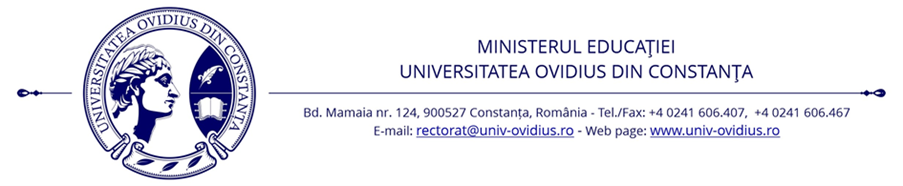 Anexa 9Facultatea..............................Departamentul...............................PROCES VERBAL data.................La Ședința Departametului privind aprobarea proiectului statelor de funcții  pentru personalul didactic, în anul universitar........................, a participat un număr de .................cadre didactice din totalul de ...................., conform următorului tabel nominal.Discuții.......................................................................................................................................................................................................................................................................................................................................................................................................................................................................Concluzii.....................................................................................................................................................................................................................................................................................................................................................................................................................................................Director departament.............................Nr. crt.Nume și prenumeFuncțiaSemnătura